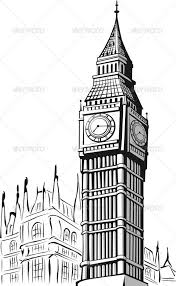 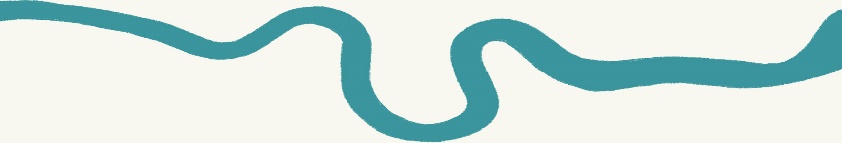 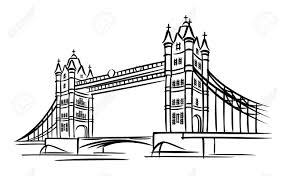 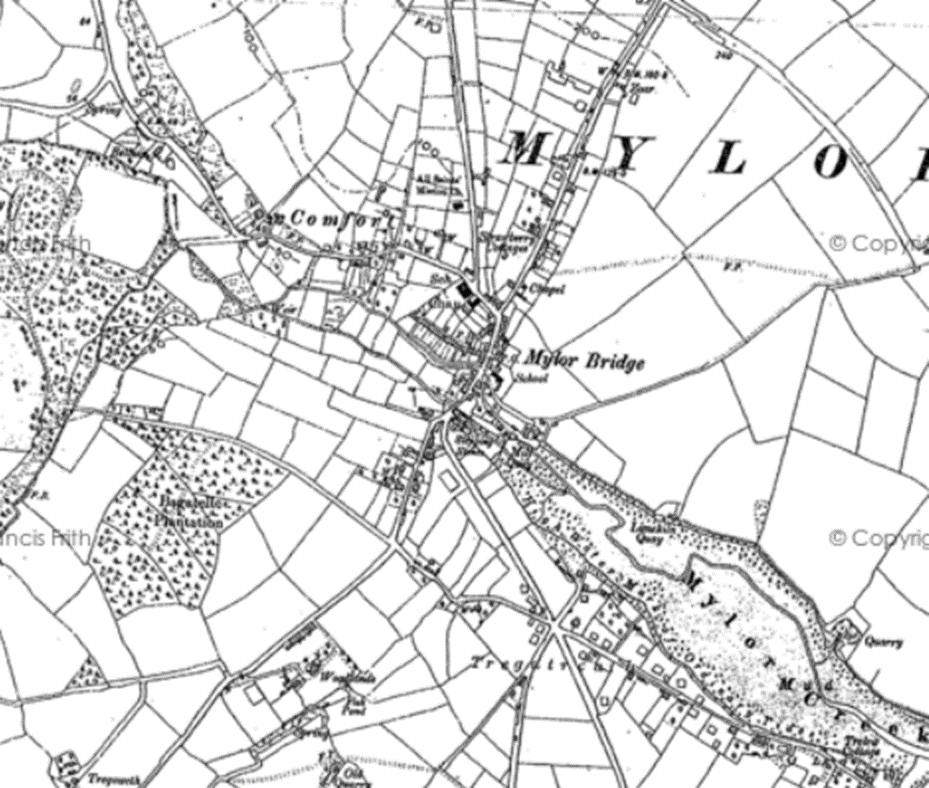 Types of settlementTypes of settlementIsolated houseA single house isolated from othersHamletA small settlement without a church.VillageA group of houses in the countryside, sometimes with a church and small shopTownA place where there are lots of houses and shops. A town may have a local council that makes decisions for the people who live thereCityA city is a large urban area where many people live close to each other. There are often lots of shops and services in a cityKey VocabularyKey VocabularyRuralCountryside Urban Characteristics of towns and citiesSettlementA place where people have established a communityConurbation Where several towns have merged.populationThe amount of people who live in a particular place.metropolisThe capital or main city of a country